Name:  Sophia JAdvisory #: 4The Interview:Name of host:  Sam Jiwani                          Relationship to you:  FatherWhat is your job title?My father is a Vice President and Business Technology Solutions at his companyWhat is your job description?My father sets the strategic direction for technology and how it helps the firm’s growth.  He also helps the firm from any cybersecurity threats at his companyWhat are the duties and/or tasks you perform at your job?My father manages people and looks after security and cyber security.  He also works with his business and technology group to find strategies to support companies continuing growth What qualifications do you have for this job in the following areas?Training?My father got his technology diploma and also got a CIO Leadership diplomaEducation?My father got his technology diploma and also got a CIO Leadership diplomaExperience?My father had 25 years of technology and management experienceSkills and attributes (personal qualities)?My father has many qualities that he models in his work place every day.  Some examples of these are, he is very friendly and amicable, and he tries to be as hard working and collaborative as he can on a day to day bases.What are some things you like about your job?One thing that my father loves about his job is, he loves being able to work with great people and he loves being able to make a differenceWhat are some of the things you dislike about your job?One thing my father dislikes about his job is, he sometimes may have to make hard decisions that may not be very popularHow do you anticipate this job changing in the next 5 years or so?Technology is always evolving, so he has to continuously keep up and be adaptable in the futureWhat made you want to peruse this career?My father decided to peruse the career of technology because, he started by taking a course in college, and he quite liked working with technology.  So, when it was time for him to choose a major, he decided to choose technology because that is what he succeeded at and enjoyed the most.Student Reflections:Give three reasons why you would like this job:One reason as to why I would like this job in the future is, I am quite good with technology and adapting to new programs and systemsOne other reason is, I enjoy learning about new ways to improve with learning using technologyLastly, one other reason as to why I would like this job in the future is, I love the environment of my father’s workplace because everybody there was very kind and friendly, and I feel that I work best with those kinds of peopleGive three reasons why you would not like this job:One reason as to why I would not want this job in the future is, my goal is to go into medicine as a major, instead of business and technologyOne other reason is, at the moment, I am not looking to have a job that has to do with handling technology software’s, because, like I said before, my goal is to go into medicine, and not business and technologyLastly, one other reason as to why I would not like this job in the future is, at the moment, I am also not looking to get a job that has to do with sitting in an office all day doing workIs this job for you?  Why or why not?At the moment, I do not think this job is for me.  I think this because, my goal at the moment, is to go into medicine as a major in the future, and not business and technology.  This is because, I enjoy doing hands on work a bit more than sitting in an office and doing work on a computer all day.Explain the value of the TYKTW experience in relation to your ideas about your post-secondary plansI think the take your kid to work day experience was very important for us students.  I think this because, when we got to visit our parents’ workplaces, we got to see what life was like in a real professional workplace, and what life may or may not look like for us in the future.  I know that I now have at least a bit of experience for what life may or may not look for me in the future, and I also got to see what life is like for my father every day, and how he professionally responded to certain difficult situations.These are pictures of my father’s workplace: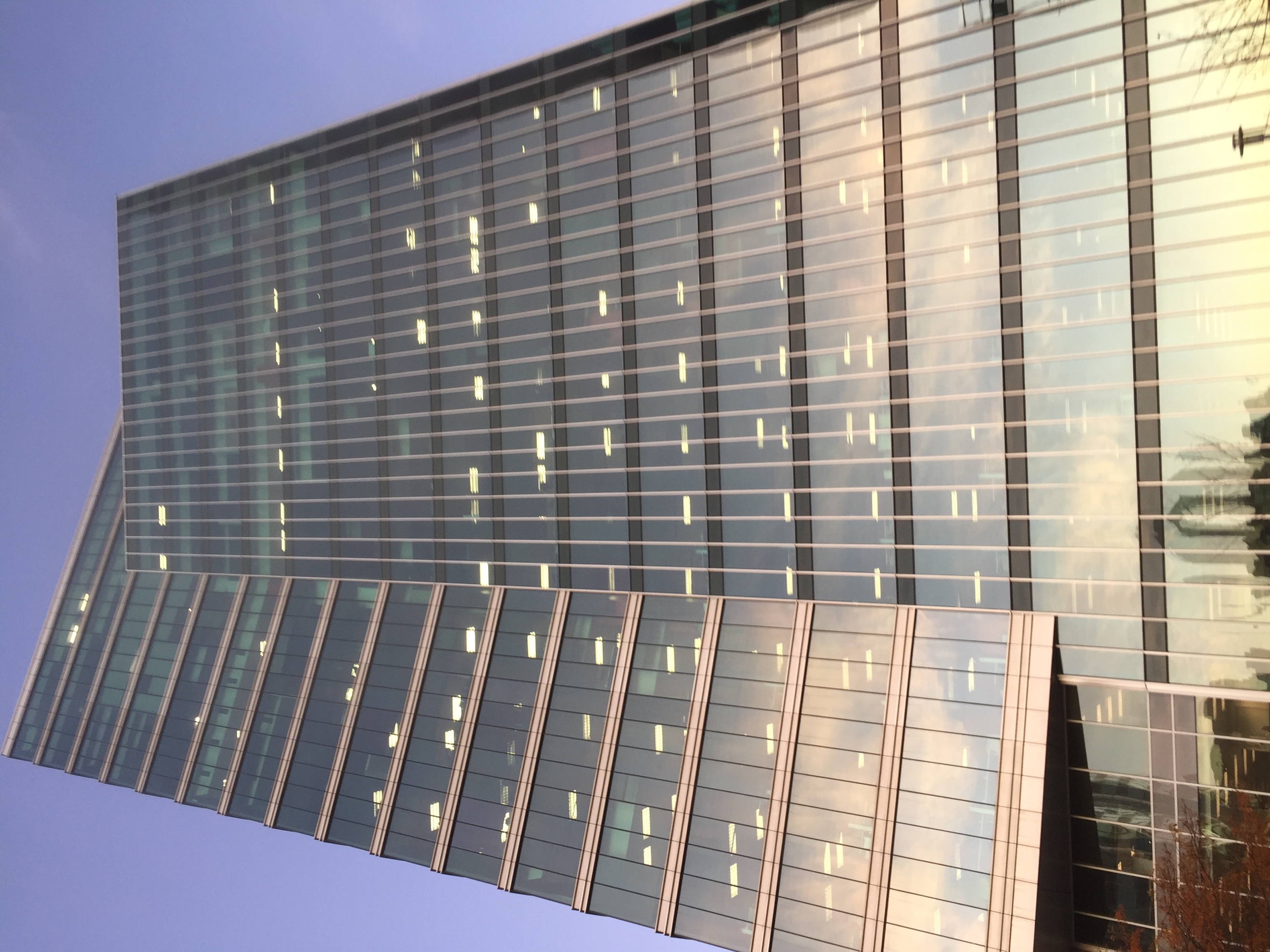 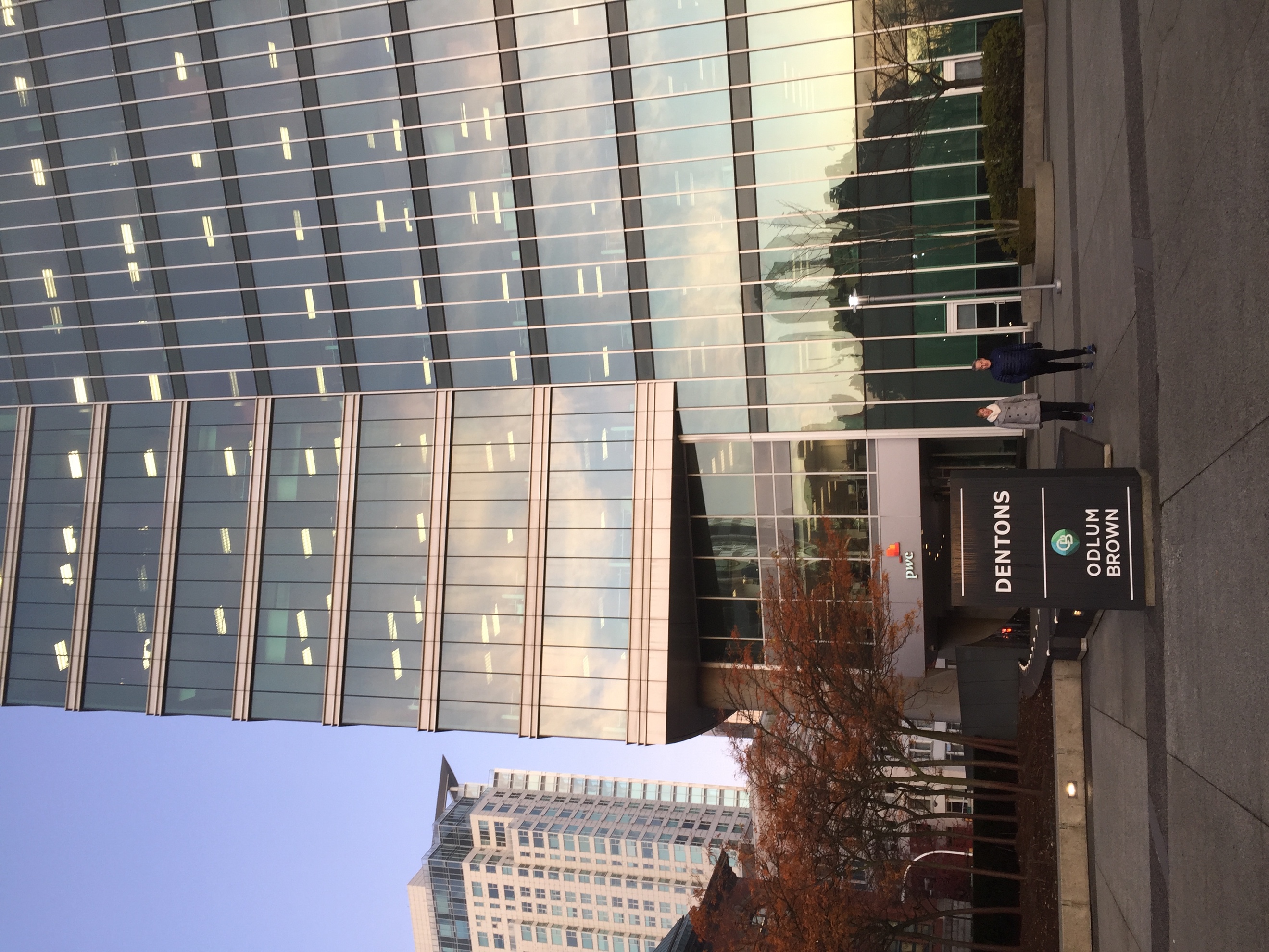 